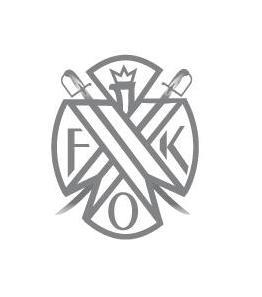 Związek Stowarzyszeń Federacja Kawalerii Ochotniczej RPWE WSPÓŁPRACY Z BIUREMDS. PROOBRONNYCHMINISTERSTWA OBRONY NARODOWEJORGANIZUJE:Organizacja dziesięciodniowych obozów szkoleniowych o profilu proobronnym uczniów klas mundurowych i członków organizacji proobronnych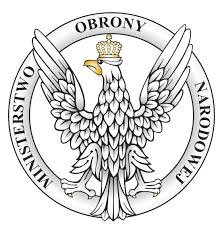 Projekt finansowanyze środków Ministerstwa Obrony Narodowej2018PROGRAMCelem Federacji kawalerii Ochotniczej RP (FKO) jest realizowanie zadań publicznych w zakresie upowszechniania tradycji Kawalerii Polskiej, kultury fizycznej i sportu, dyscypliny, krzewienie obronności, zasad i idei patriotycznych. Cele te realizuje m.in. poprzez organizowanie obozów proobronnychRealizując powierzone zadanie, Federacja Kawalerii Ochotniczej RP organizuje 4 edycje 10 dniowych obozów szkoleniowychdla 100 uczestników- Członków organizacji proobronnych, uczniów ze szkół prowadzących klasy munduroweObozy szkoleniowe będą realizowały- w wybranym zakresie- programu nauczania dla szkół ponadgimnazjalnych przedmiotu „Edukacja Wojskowa” wdrożonego w 2017 r. dla klas mundurowych uczestniczących w „Pilotażowym programie wspierania szkół ponadgimnazjalnych prowadzących Piony Certyfikowanych Wojskowych Klas Mundurowych”. Obozy mają na celu podniesienie wiedzy teoretycznej oraz umiejętności praktycznych. Nacisk szkolenia położony będzie na szkolenie praktycznePlan szkolenia uzgodniony z Biurem ds. Proobronnych MON obejmujący 80 godziny zajęć teoretyczno-praktycznych w trakcie jednej edycji będzie obejmował następujące zagadnienia:Musztra, Rozpoznanie wojskowe, Terenoznawstwo, Szkolenie inżynieryjno-saperskie, Taktyka, Szkolenie medyczne, Łączność, Obrona przed bronią masowego rażenia, Szkolenie strzeleckie (budowa i obsługiwanie broni palnej, zasady bezpiecznego użycia broni palnej, ćwiczenia przygotowawcze do strzelania), Nauka i doskonalenie jazdy konnejCELE SZKOLENIOWE. Celem szkolenia jest podniesienie wiedzy teoretycznej oraz umiejętności praktycznych u uczestników w zakresie przydatnym do wykorzystania jako przyszłych kandydatów do zawodowej służby wojskowej, NSR, WOT. Zasadniczym celem szkoleniowym będzie utrwalenie i doskonalenie umiejętności i wiedzy oraz wdrożenie jednolitych standardów działania z tematów: szkolenie strzeleckie, musztra, rozpoznanie wojskowe, terenoznawstwo, szkolenie inżynieryjno-saperskie, taktyka, szkolenie medyczne, łączność, obrona przed bronią masowego rażenia, jazda konna przez członków organizacji pro obronnych oraz uczniów ze szkół prowadzących klasy mundurowePopularyzacja służby wojskowej Popularyzacja wśród uczestników aktywnego spędzania czasu oraz wzrost sprawności fizycznej poprzez zajęcia taktyczne, strzeleckie oraz jeździeckie.UCZESTNICYCzłonkowie organizacji probronnych oraz uczniowie ze szkół prowadzących klasy mundurowe.TERMINY1 edycja obozu szkoleniowego, Janów Podlaski- Wolica Śniatycka- 16-26.08.2018- 20 osób (obóz wędrowny)2edycja obozu szkoleniowego, Toporzysko- 17-26.09.2018- 30 osób3edycja obozu szkoleniowego, Toporzysko- 16-25.10.2018- 25 osób4edycja obozu szkoleniowego, Toporzysko- 14-23.11.2018- 25 osóbMIEJSCEObóz wędrowny na trasie Janów Podlaski- Wolica Śniatycka Ośrodek Jeździecki Folwark Toporzysko, 34-240 Jordanów, Toporzysko 454ORGANIZATORZwiązek Stowarzyszeń „Federacja Kawalerii Ochotniczej”,ul. Szkolna 14, 05-077 WarszawaADRES KORESPONDENCYJNY:  31-141 Kraków, ul. Krowoderska 5/2ae-mail: biuro@kawaleria-ochotnicza.plZGŁOSZENIAWarunkiem uczestnictwa w obozie szkoleniowym jest przesłanie organizatorowi skanu zgłoszenia indywidualnego wraz z kompletem załączników na adres:szkolenia@kawaleria-ochotnicza.pl oraz dostarczenie jego oryginału na obóz.ZAKWATEROWANIE I WYŻYWIENIE  Bezpłatnie zapewnia organizatorUBEZPIECZENIEBezpłatne ubezpieczenie NNW na czas trwania obozu zapewnia organizatorSPRAWY ORGANIZACYJNEOrganizator poza ubezpieczeniem zapewnia dojazd do miejsca szkolenia z miasta wojewódzkiego, broń ćwiczebną oraz pozostały sprzęt ćwiczebny dla każdego uczestnika, wynajem strzelnicyNa zakończenie obozu szkoleniowego uczestnik uzyska certyfikat uczestnictwa w szkoleniu ze wskazaniem tematyki i ilości godzin szkoleniaW czasie trwania obozu szkoleniowego zakazuje się spożywania napojów alkoholowych oraz środków odurzających. Po stwierdzeniu, że uczestnik obozu jest pod wpływem alkoholu lub środka odurzającego, zostanie wykluczony w trybie pilnym z obozuKażdy uczestnik zobowiązany jest do znajomości regulaminu obozu oraz zasad i warunków bezpieczeństwa w czasie odbywania obozu określonych na odprawie wstępnejWyposażenie uczestników: mundury odpowiednie do reprezentowanej organizacji oraz ubiór do jazdy konnej z wysokimi butami oraz odpowiednim nakryciem głowy.Każdy uczestnik jest zobowiązany do posiadania: a) Aktualnej legitymacji szkolnej lub dowodu osobistego,b) Oświadczenia o braku przeciwwskazań do udziału w obozie szkoleniowym oraz posiadaniu odpowiednich umiejętności jeździeckichc)Osoby niepełnoletnie zgoda opiekunów prawnych do udziału w obozie szkoleniowymOsoby, które nie spełniają powyższych warunków, nie zostaną dopuszczone do udziału w obozie szkoleniowym. Organizator nie ponosi odpowiedzialności za skutki nieszczęśliwych wypadków podczas przyjazdu i odjazdu uczestników z miejsca zbiórki.Uczestnicy maja zapewniony bezpłatny transport do miejsca szkolenia z miasta wojewódzkiego (miejsce zbiórki).Przejazd uczestników obozu szkoleniowego na miejsce zbiórki (miasto wojewódzkie) odbywa się na koszt własny.W trakcie obozu szkoleniowego będzie zabezpieczony transport na teren miejsca szkolenia oraz w trakcie na kolejne punkty szkoleniowe (m.in. strzelnica). Uczestnicy mogą również na własny koszt stawić się bezpośrednio na miejscu szkolenia.Dodatkowe informacje dotyczące danej edycji obozu zostaną uczestnikom z chwilą otrzymania zgłoszenia.WARUNKI UCZESTNICTWAPrzesłanie zgłoszenia w terminie 2 tyg. poprzedzającym rozpoczęcie danej edycji obozuW sytuacjach losowych możliwe jest dokonanie zmiany uczestnika obozu. O zmianie należy niezwłocznie powiadomić organizatora, jednak nie później niż na 7 dni przed rozpoczęciem turnusu szkoleniowego.PLAN ZAJĘĆ 1 DZIEŃ KURSU2 DZIEŃ KURSU*CZAS SŁUŻBOWY OD 06.00 DO 22.003 DZIEŃ KURSU*CZAS SŁUŻBOWY OD 06.00 DO 22.004 DZIEŃ KURSU*CZAS SŁUŻBOWY OD 06.00 DO 22.005 DZIEŃ KURSU*CZAS SŁUŻBOWY OD 06.00 DO 22.006 DZIEŃ KURSU*CZAS SŁUŻBOWY OD 06.00 DO 22.007 DZIEŃ KURSU*CZAS SŁUŻBOWY OD 06.00 DO 22.008 DZIEŃ KURSU*CZAS SŁUŻBOWY OD 06.00 DO 22.009 DZIEŃ KURSU*CZAS SŁUŻBOWY OD 06.00 DO 22.0010 DZIEŃ KURSU*CZAS SŁUŻBOWY OD 06.00 DO 22.00Treści programowe ujęte podczas realizacji zadania odnoszą się do programu nauczania „ Edukacja wojskowa”.Plan zajęć może ulec modyfikacji ze względu na warunki pogodowe oraz logistyczne, jednak suma godzin i tematyka pozostanie zachowana.Szkolenie strzeleckie [16 godzin]Temat 1: Zasady bezpieczeństwa w szkoleniu ogniowym Temat 2: Podstawowe pojęcia z zakresu balistyki i teorii strzału Temat 3: Budowa, przeznaczenie i właściwości bojowe broni strzeleckiej, amunicji Temat 4: Zasady bezpiecznego posługiwania się bronią strzelecką B.L.O.S. Temat 5 Zasady strzelania z karabinka (celowanie) Temat 6: Czynności przygotowawcze do strzelania (ładowanie magazynków, przygotowanie broni do strzelania, składanie i rozkładanie broni, obsługa broni) Temat 7: Przyjmowanie postaw strzeleckich i łączne czynności do strzelania Temat 8: Sytuacje awaryjne i sposoby ich rozwiązywania Temat 10: Ćwiczenia przygotowawcze z broni strzeleckiej zajęcia na strzelnicy  Rozpoznanie wojskowe[2 godziny]Temat 3: Prowadzenie rozpoznania drogi marszu. Procedury counter- IED  Szkolenie inżynieryjno - saperskie [2 godziny]Temat 2: Wybór miejsca i wykonanie stanowiska ogniowego Obrona przed bronią masowego rażenia - OPBMR [4 godziny]Temat 1: Charakterystyka broni masowego rażenia i toksycznych środków przemysłowych Temat 3: Posługiwanie się sprzętem i indywidualnymi środkami ochrony przed skażeniami Temat 4: Działanie po ogłoszeniu alarmu o skażeniach  Powszechna obrona przeciwlotnicza - POPL [1godzina]Temat 2: Zachowanie się po ogłoszeniu alarmu powietrznego  Łączność [8 godzin]Temat 1: System łączności oraz środki łączności stosowane w wojsku Temat 2: Podstawowe przepisy korespondencji radiowej i tabela danych radiowych Temat 4:Praca na radiostacjach przenośnych małej mocy UKF Temat 5:Praca na przewodowych środkach łączności  Terenoznawstwo [6 godzin]Temat 2: Orientowanie się w terenie bez mapy Temat 3: Azymut – pojęcie oraz wyznaczanie azymutu na przedmioty terenowe Temat 4:  Marsz według azymutu .Szkolenie medyczne [11 godzin]Temat 1: Zasady taktyczne i medyczne TCCC (Tactical Combat Casualty Care) Temat 2: Zasady bezpiecznego udzielania pierwszej pomocy rannym i poszkodowanym Temat 3: Indywidualne wyposażenie medyczne Temat 4: Udzielanie pierwszej pomocy w przypadku urazów - ćwiczenia praktyczne Temat 5: Resuscytacja krążeniowo-oddechowa	Szkolenie jeździeckie10 [godzin] Praca nad poruszaniem się w różnych chodach (stęp, kłus, galop) oraz jakością przejść między nimiDoskonalenie równowagi, dosiadu oraz praca nad użyciem pomocy jeździeckichWstęp do skoków lub doskonalenie techniki skoku Poruszanie się w zastępieSzkolenie kawaleryjskie i inne mające na celu zwiększenie sprawności fizycznej [20 godzin]:Zasady poruszania się w terenie oraz pokonywania przeszkód terenowych i planowania marszuPrzygotowanie i oporządzenie koniWładanie szablą i lancą Troczenie i pakowanie rzędu wojskowegoMusztra pieszaŁącznie minimum 80 godzin dydaktycznych. Dodatkowo nie wliczone, zajęcia z końmi, karmienie, czyszczenie nauka obsługi sprzętu jeździeckiego, etc.ZAŁĄCZNIK NR 1ZGŁOSZENIE UDZIAŁU W OBOZIE SZKOLENIOWYM	FKO 2018	Imię Nazwisko: …………………………………………………………………………………………………........……………………………Termin edycji obozu: ………………………………………………………………………………………………........…………..…………Adres: …………………………………………………………………………………………………........………………………….………………PESEL: …………………………………………………………………………………………………………..………………………………………..Telefon kontaktowy, e-mail: ..………………………………………………………………………………………………………..........Reprezentowana Szkoła/ Organizacja: ………………………………………………………..……………………………...………..Projekt finansowanyze środków Ministerstwa Obrony Narodowej Zgoda na przetwarzania danych osobowychWyrażam zgodę na przetwarzanie danych osobowych przez administratora danych Związek Stowarzyszeń „Federacja Kawalerii Ochotniczej” RP, ul. Szkolna 14, 05-077 Warszawa w celu realizacji zadania publicznego, zgodnie z zapisami ustawy z dnia 24 kwietnia 2003 r. o działalności pożytku publicznego i o wolontariacie (Dz. U. z 2018 r., poz. 450, z późn. zm.). Moje dane osobowe podaję dobrowolnie i oświadczam, że są one zgodne z prawdą.……………………………………………..data, podpis ZAŁĄCZNIK NR 2OŚWIADCZENIE O BRAKU PRZECIWWSKAZAŃ DO UDZIAŁU W SZKOLENIU ORAZ POSIADANIU PODSTAWYCH UMIEJĘTNOŚCI JEŹDZIECKICHNazwisko i imię…………………………………………………………………………………Data urodzenia…………………………………………………………………………………..Oświadczam, iż mój stan zdrowia pozwala mój na udział  obozie szkoleniowym organizowanym przez Federację Kawalerii Ochotniczej. Ponadto oświadczam, iż posiadam niezbędną wiedzę i umiejętności jeździeckie pozwalające mi na uczestniczenie w zajęciach jeździeckich przewidzianych programem obozu.	……..………………………..                            	(data, podpis)ZAŁĄCZNIK NR 3ZGODA RODZICA/OPIEKUNA PRAWNEGO NA UDZIAŁ W OBOZIE SZKOLENIOWYMWyrażam zgodę na udział:Imię Nazwisko......................................................………………, PESEL……………………………………… w obozie szkoleniowym, który odbędzie się w ……………………………….., w terminie …………..………………………….	Zgoda na przetwarzania danych osobowychWyrażam zgodę na przetwarzanie danych osobowych mojego dziecka przez administratora danych Związek Stowarzyszeń „Federacja Kawalerii Ochotniczej” RP, ul. Szkolna 14, 05-077 Warszawa w celu realizacji zadania publicznego, zgodnie z zapisami ustawy z dnia 24 kwietnia 2003 r. o działalności pożytku publicznego i o wolontariacie (Dz. U. z 2018 r., poz. 450, z późn. zm.). Moje dane osobowe podaję dobrowolnie i oświadczam, że są one zgodne z prawdą.	……………………………………………..data, podpis Czas wykonywania poszczególnych przedsięwzięćCzas wykonywania poszczególnych przedsięwzięćPrzedsięwzięciaPrzedsięwzięcia08.00Przyjazd uczestników08.0008.30Śniadanie08.3009.00Apel poranny09.2010.05Testy wstępne10.1010.55Łączność- Temat 110.5511.35Przerwa- czas do dyspozycji uczestników11.3512.20Szkolenie strzeleckie- Temat 112.2513.10Szkolenie strzeleckie- Temat 213.1514.00Terenoznawstwo- Temat 214.0015.45Przerwa- obiadowa15.4516.30Obrona przed bronią masowego rażenia – OPBMR- Temat 116.3517.20Troczenie rzędów wojskowych17.2518.10Zajęcia jeździeckie18.1020.00Karmienie i czyszczenie koni, obsługa sprzętu20.0021.00Kolacja21.0021.30Odprawa 21.3022.00Apel wieczorny22.00CapstrzykCzas wykonywania poszczególnych przedsięwzięćCzas wykonywania poszczególnych przedsięwzięćPrzedsięwzięciaPrzedsięwzięcia06.3007.00Pobudka07.0008.00Karmienie i czyszczenie koni08.0008.30Śniadanie08.3009.00Apel poranny09.2010.05Terenoznawstwo- Temat 210.1010.55Szkolenie medyczne- Temat 110.5511.35Przerwa- czas do dyspozycji uczestników11.3512.20Szkolenie strzeleckie- Temat 312.2513.10Władanie lancą13.1514.00Obrona przed bronią masowego rażenia – OPBMR- Temat 414.0015.45Przerwa- obiadowa15.4516.30Władanie szablą16.3517.20Łączność- Temat 217.2518.10Zajęcia jeździeckie18.1020.00Karmienie i czyszczenie koni, obsługa sprzętu20.0021.00Kolacja21.0021.30Odprawa 21.3022.00Apel wieczorny22.00CapstrzykCzas wykonywania poszczególnych przedsięwzięćCzas wykonywania poszczególnych przedsięwzięćPrzedsięwzięciaPrzedsięwzięcia06.3007.00Pobudka07.0008.00Karmienie i czyszczenie koni08.0008.30Śniadanie08.3009.00Apel poranny09.2010.05Rozpoznanie wojskowe -Temat 310.1010.55Szkolenie medyczne- Temat 210.5511.35Przerwa- czas do dyspozycji uczestników11.3512.20Terenoznawstwo- Temat 312.2513.10Szkolenie strzeleckie- Temat 413.1514.00Łączność- Temat 414.0015.45Przerwa- obiadowa15.4516.30Obrona przed bronią masowego rażenia – OPBMR- Temat 316.3517.20Wykład- Powstanie kawalerii II RP17.2518.10Zajęcia jeździeckie18.1020.00Karmienie i czyszczenie koni, obsługa sprzętu20.0021.00Kolacja21.0021.30Odprawa 21.3022.00Apel wieczorny22.00CapstrzykCzas wykonywania poszczególnych przedsięwzięćCzas wykonywania poszczególnych przedsięwzięćPrzedsięwzięciaPrzedsięwzięcia06.3007.00Pobudka07.0008.00Karmienie i czyszczenie koni08.0008.30Śniadanie08.3009.00Apel poranny09.2010.05Szkolenie medyczne- Temat 310.1010.55Terenoznawstwo-Temat 410.5511.35Przerwa- czas do dyspozycji uczestników11.3512.20Szkolenie strzeleckie- Temat 512.2513.10Łączność- Temat 413.1514.00Obrona przed bronią masowego rażenia – OPBMR- Temat 314.0015.45Przerwa- obiadowa15.4516.30Troczenie rzędów wojskowych16.3517.20Rozpoznanie wojskowe -Temat 3:17.2518.10Zajęcia jeździeckie18.1020.00Karmienie i czyszczenie koni, obsługa sprzętu20.0021.00Kolacja21.0021.30Odprawa 21.3022.00Apel wieczorny22.00CapstrzykCzas wykonywania poszczególnych przedsięwzięćCzas wykonywania poszczególnych przedsięwzięćPrzedsięwzięciaPrzedsięwzięcia06.3007.00Pobudka07.0008.00Karmienie i czyszczenie koni08.0008.30Śniadanie08.3009.00Apel poranny09.2010.05Terenoznawstwo-Temat 410.1010.55Szkolenie strzeleckie- Temat 610.5511.35Przerwa- czas do dyspozycji uczestników11.3512.20Łączność- Temat 412.2513.10Władanie szablą13.1514.00Władanie lancą14.0015.45Przerwa- obiadowa15.4516.30Wykład - Regulamin musztry konnej16.3517.20Szkolenie medyczne- Temat 417.2518.10Zajęcia jeździeckie18.1020.00Karmienie i czyszczenie koni, obsługa sprzętu20.0021.00Kolacja21.0021.30Odprawa 21.3022.00Apel wieczorny22.00CapstrzykCzas wykonywania poszczególnych przedsięwzięćCzas wykonywania poszczególnych przedsięwzięćPrzedsięwzięciaPrzedsięwzięcia06.3007.00Pobudka07.0008.00Karmienie i czyszczenie koni08.0008.30Śniadanie08.3009.00Apel poranny09.2010.05Terenoznawstwo-Temat 410.1010.55Szkolenie strzeleckie- Temat 610.5511.35Przerwa- czas do dyspozycji uczestników11.3512.20Szkolenie medyczne- Temat 412.2513.10Szkolenie medyczne- Temat 413.1514.00Łączność- Temat 514.0015.45Przerwa- obiadowa15.4516.30Władanie bronią białą16.3517.20Szkolenie medyczne- Temat 417.2518.10Zajęcia jeździeckie18.1020.00Karmienie i czyszczenie koni, obsługa sprzętu20.0021.00Kolacja21.0021.30Odprawa 21.3022.00Apel wieczorny22.00CapstrzykCzas wykonywania poszczególnych przedsięwzięćCzas wykonywania poszczególnych przedsięwzięćPrzedsięwzięciaPrzedsięwzięcia06.3007.00Pobudka07.0008.00Karmienie i czyszczenie koni08.0008.30Śniadanie08.3009.00Apel poranny09.2010.05Szkolenie strzeleckie- Temat 610.1010.55Łączność- Temat 510.5511.35Przerwa- czas do dyspozycji uczestników11.3512.20Szkolenie medyczne- Temat 312.2513.10Szkolenie medyczne- Temat 313.1514.00Przygotowanie obozowiska konnego w terenie14.0015.45Przerwa- obiadowa15.4516.30Szkolenie inżynieryjno – saperskie- Temat 216.3517.20Musztra piesza17.2518.10Zajęcia jeździeckie18.1020.00Karmienie i czyszczenie koni, obsługa sprzętu20.0021.00Kolacja21.0021.30Odprawa 21.3022.00Apel wieczorny22.00CapstrzykCzas wykonywania poszczególnych przedsięwzięćCzas wykonywania poszczególnych przedsięwzięćPrzedsięwzięciaPrzedsięwzięcia06.3007.00Pobudka07.0008.00Karmienie i czyszczenie koni08.0008.30Śniadanie08.3009.00Apel poranny09.2010.05Łączność- Temat 510.1010.55Powszechna obrona przeciwlotnicza – POPL- Temat 210.5511.35Przerwa- czas do dyspozycji uczestników11.3512.20Szkolenie medyczne- Temat 512.2513.10Szkolenie inżynieryjno – saperskie- Temat 213.1514.00Władanie białą bronią 14.0015.45Przerwa- obiadowa15.4516.30Musztra piesza indywidualna16.3517.20Musztra piesza zespołowa17.2518.10Zajęcia jeździeckie18.1020.00Karmienie i czyszczenie koni, obsługa sprzętu20.0021.00Kolacja21.0021.30Odprawa 21.3022.00Apel wieczorny22.00CapstrzykCzas wykonywania poszczególnych przedsięwzięćCzas wykonywania poszczególnych przedsięwzięćPrzedsięwzięciaPrzedsięwzięcia06.3007.00Pobudka07.0008.00Karmienie i czyszczenie koni08.0008.30Śniadanie08.3009.00Zajęcia jeździeckie09.2010.05Wyjazd na strzelnicę10.1010.55Szkolenie strzeleckie- Temat 110.5511.35Szkolenie strzeleckie- Temat 411.3512.20Szkolenie strzeleckie- Temat 512.2513.10Szkolenie strzeleckie- Temat 613.1514.00Szkolenie strzeleckie- Temat 714.0015.45Przerwa- obiadowa15.4516.30Szkolenie strzeleckie- Temat 816.3517.20Szkolenie strzeleckie- Temat 1017.2518.10Szkolenie strzeleckie- Temat 1018.1020.00Powrót do miejsca zakwaterowania20.0021.00Kolacja21.0021.30Odprawa 21.3022.00Apel wieczorny22.00CapstrzykCzas wykonywania poszczególnych przedsięwzięćCzas wykonywania poszczególnych przedsięwzięćPrzedsięwzięciaPrzedsięwzięcia06.3007.00Pobudka07.0008.00Karmienie i czyszczenie koni08.0008.30Śniadanie08.3009.00Apel poranny09.2010.05Szkolenie medyczne- Temat 510.1010.55Zajęcia jeździeckie10.5511.35Przerwa- czas do dyspozycji uczestników11.3512.20Troczenie rzędów wojskowych12.2513.10Władanie biała bronią13.1514.00Wykład- współczesne wykorzystanie konia w wojsku14.0015.45Przerwa- obiadowa15.4516.30Testy sprawdzające cz. 116.3517.20Testy sprawdzające cz. 117.2518.10Kolacja18.1020.00Apel końcowy20.0021.00Wyjazd uczestników